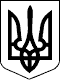 УКРАЇНАЧЕЧЕЛЬНИЦЬКА РАЙОННА РАДАВІННИЦЬКОЇ ОБЛАСТІРІШЕННЯ № 33615  грудня  2017 року                                           17 позачергова сесія 7 скликанняПро районну цільову Програму організації харчування учнів закладів загальної середньої освіти району на 2018 рікВідповідно до пункту16 частини 1 статті 43 Закону України «Про місцеве самоврядування в Україні», частини 3 статті 21 Закону України «Про загальну  середню  освіту»,  абзаців  другого,  п’ятого  частини 3 статті 5 Закону  України  «Про охорону  дитинства»,  Закону  України  від  24 грудня 2015 року               № 911-VIII «Про внесення змін до деяких законодавчих актів України», враховуючи подання відділу освіти Чечельницької райдержадміністрації, висновки постійних комісій районної ради з питань бюджету та комунальної власності, з питань соціального захисту населення, освіти, культури, охорони здоров’я, спорту та  туризму, районна рада ВИРІШИЛА:	1. Затвердити районну цільову Програму організації харчування учнів закладів загальної середньої освіти району на 2018 рік (додається).     2. Контроль за виконанням цього рішення покласти на постійні комісії районної ради з питань соціального захисту населення, освіти, культури, охорони  здоров’я, спорту та туризму (Воліковська Н.В.), з питань бюджету та комунальної власності (Савчук В.В.).  Голова районної ради							С.В. П’яніщук